SCHEDULE 1 Article 4(4)Pre-application noticesSCHEDULE 1B Articles 2C & 2DPUBLICITY AND CONSULTATION BEFORE APPLYING FORPLANNING PERMISSIONTown and Country Planning (Development Management Procedure) (Wales) Order 2012PUBLICITY AND CONSULTATION BEFORE APPLYING FOR PLANNING PERMISSIONNOTICE UNDER ARTICLES 2C AND 2DPurpose of this notice: this notice provides the opportunity to comment directly to the developer on a proposed development prior to the submission of a planning application to the local planning authority (“LPA”). Any subsequent planning application will be publicised by the relevant LPA; any comments provided in response to this notice will not prejudice your ability to make representations to the LPA on any related planning application. You should note that any comments submitted may be placed on the public file.Proposed development at:	 Land off Chartist Way, Sirhowy Tredegar, NP22 4PR I give notice that: 		 Blaenau Gwent County Borough Councilis intending to apply for planning permission for:Construction of a New 210 place Welsh-medium Primary School and New Welsh-medium childcare facilityYou may inspect copies of:the proposed application;the plans; andother supporting documentsonline at Blaenau Gwent CBC: Pre planning application for Welsh Medium Primary School and childcare facility in Tredegar/Sirhowy (blaenau-gwent.gov.uk) and computer facilities are available to view this information online at or in person at Tredegar Library Flat 6, The Circle, Tredegar NP22 3PSbetween the opening hours of 09:00am and 17:30pm Monday to Friday and Saturday 9am to 1pm.  Please note the library is closed to the public on a Thursday.  Anyone who wishes to make representations about this proposed development must write to the applicant/agent at 21stcenturyschools@blaenau-gwent.gov.uk  or to Community Services Division, Blaenau Gwent County Borough Council, Floor 8, Education Directorate, Anvil Court, Abertillery,NP13 1DB by Midnight on Sunday 6th March 2022 Signed: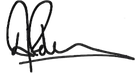 Date: Monday 7th February 2022